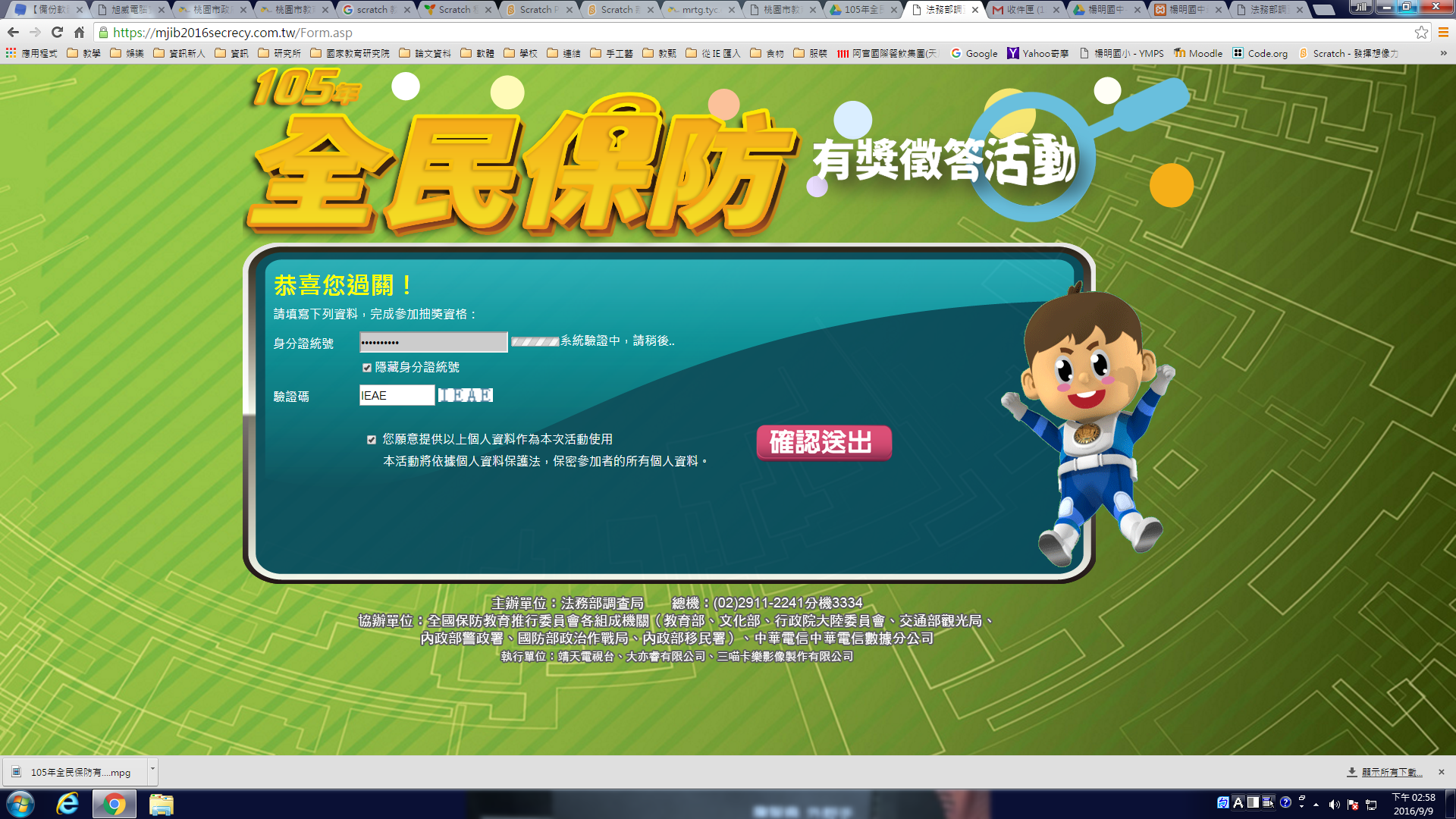 ..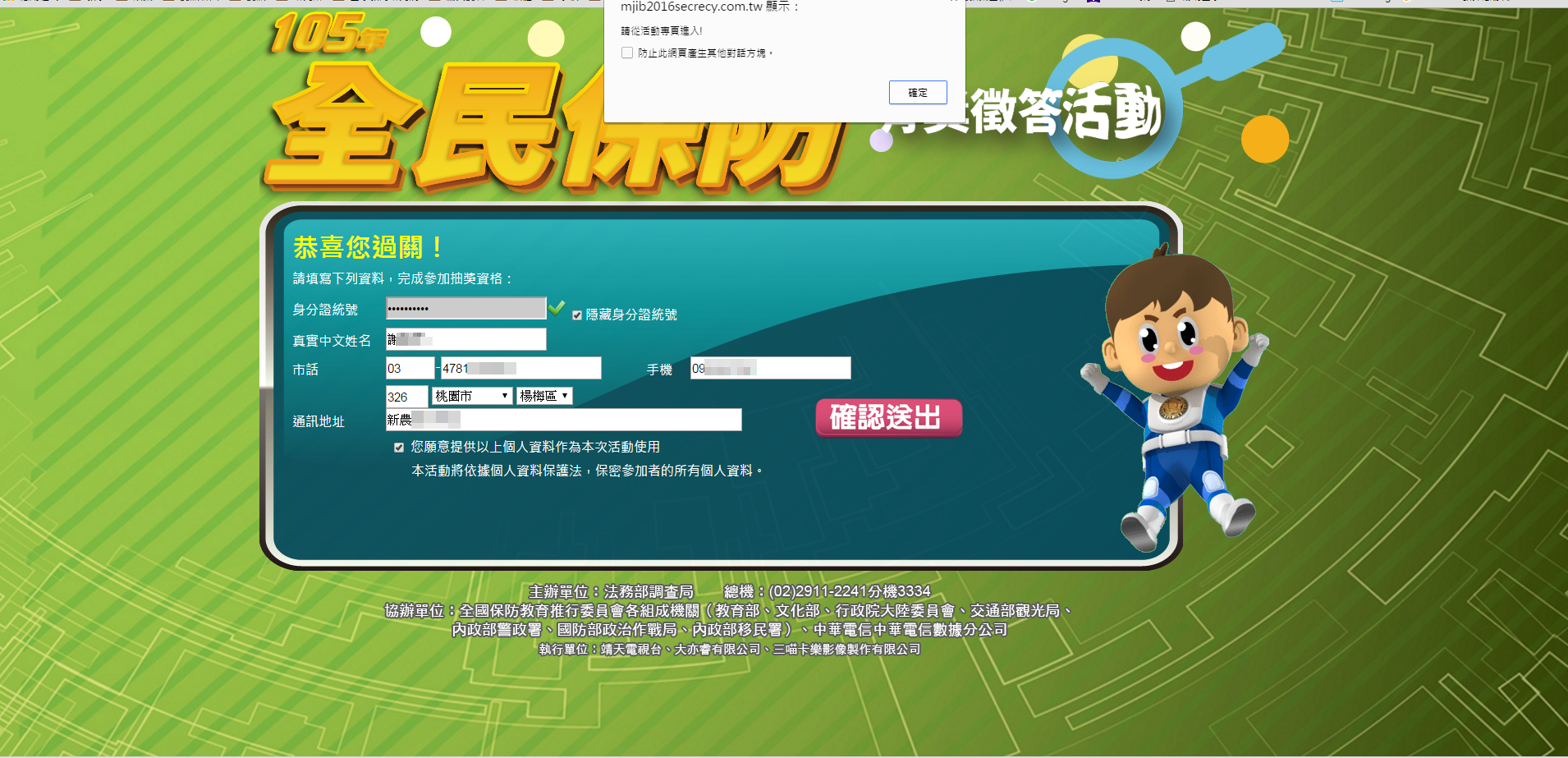 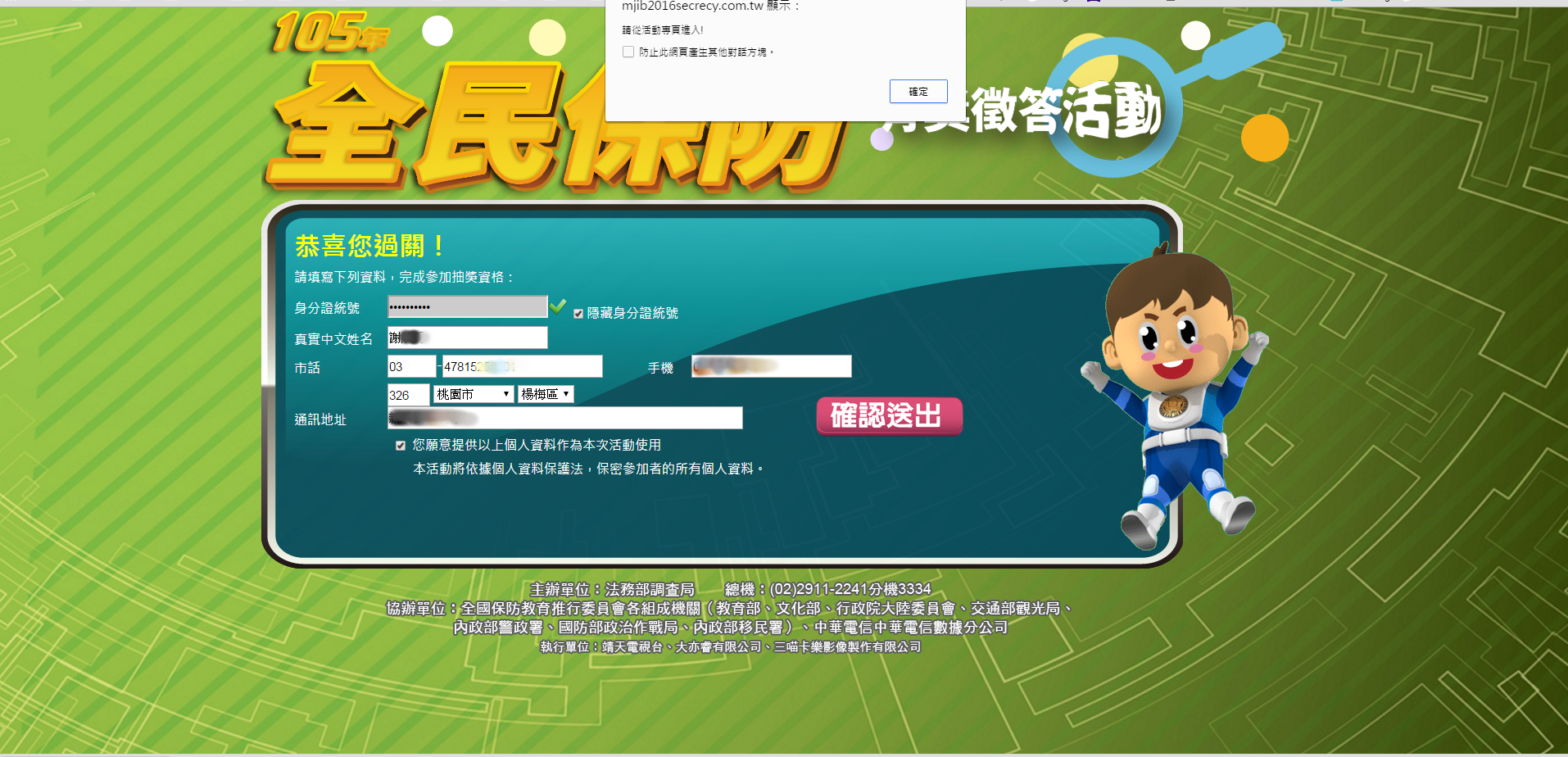 